Eelnõu 19.01.2023Esitaja: vallavanemEttekandja: vallavanem Mikk Järv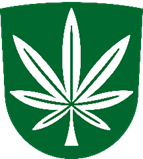 KANEPI VALLAVOLIKOGUO T S U SKanepi									        19.01.2023 nr 1-3/Vallavalitsuse liikme vabastamine ja uue vallavalitsuse liikme kinnitamineKanepi Vallavolikogu 18.11.2021 otsusega nr 1-3/25 on kinnitatud Kanepi Vallavalitsus 6-liikmelisena. Kanepi Vallavolikogu 18.11.2021 otsusega nr 1-3/26 on Kanepi Vallavalitsuse liikmeks kinnitatud Peep Potter. 11.01.2022 esitas Peep Potter avalduse, milles soovib enda vallavalitsuse liikme volituste lõpetamist isiklikul palvel.Vallavanem Mikk Järv esitab vallavalitsuse liikmeks Rain Sangernebo. Rain Sangernebo töötab alates 18.08.2022 Kanepi Vallavalitsuse majandusosakonna juhataja ametikohal ning on näidanud end aktiivse, pädeva ja teadlikuna. Rain Sangernebo on esitanud oma kinnituse vallavalitsuse liikmeks asumiseks 12.01.2023.Kohaliku omavalitsuse korralduse seaduse (edaspidi KOKS) § 22 lõike 1 punkti 17 alusel on volikogu ainupädevuses valitsuse liikmete kinnitamine ja nende vabastamine valitsuse liikmete kohustustest ning palgaliste valitsusliikmete ametisse nimetamine ja ametist vabastamine. KOKS § 28 lõike 1 alusel saab vallavanem valituks osutumise päevast volituse moodustada vallavalitsus. KOKS § 50 lõike 1 punkti 6 alusel esitab vallavanem volikogule ettepaneku valitsuse liikme kinnitamiseks ja tema vabastamiseks valitsuse liikme kohustustest ning palgalise valitsuse liikme ametisse nimetamiseks ja ametist vabastamiseks. Kohaliku omavalitsuse korralduse seaduse § 22 lõike 1 punkti 17, § 50 lõike 1 punkti 6 ja  Kanepi Vallavolikogu 20.03.2018. a määrusest nr 16 "Kanepi valla põhimäärus" § 22 alusel ning lähtudes vallavanem Mikk Järve ettepanekust, Kanepi Vallavolikogu o t s u s t a b:Vabastada Kanepi Vallavolikogu 18.11.2021 aasta otsusega nr 1-3/26 kinnitatud vallavalitsuse liige Peep Potter vallavalitsuse liikme kohustustest.Nimetada Kanepi Vallavalitsuse liikmeks Rain Sangernebo.Otsus jõustub teatavakstegemisest.Otsuse peale võib esitada Kanepi Vallavolikogule vaide haldusmenetluse seaduses sätestatud korras 30 päeva jooksul arvates otsusest teadasaamise päevast või päevast, millal oleks pidanud otsusestteada saama, või esitada kaebuse Tartu Halduskohtule halduskohtumenetluse seadustikus sätestatud korras 30 päeva jooksul arvates otsuse teatavakstegemisest.Piret Rammulvolikogu esimees